Печатное средство массовой   информации Рыбинского сельского Совета депутатов.Издается с .ВЕДОМОСТИ РЫБИНСКОГОСЕЛЬСОВЕТА03 ноября 2020 г.                            №14Новости Рыбинского сельсоветаВ преддверии праздника Дня народного единства  комиссией в составе: Главы Рыбинского сельсовета В.Н. Кондратьевой, зам. главы администрации Рыбинского сельсовета Мотыгинского района Е.В. Безруких, ведущего специалиста  администрации Рыбинского сельсовета Мотыгинского района Л.И. Лысенко и индивидуального предпринимателя Э.А. Туркот было принято в эксплуатацию ограждение территории памятника павшим в Гражданскую и в Великую отечественную войнах, расположенного в с. Рыбное. Ранее, к Дню победы в Великой отечественной воне 9 мая, силами жителей с. Рыбного был отремонтирован сам памятник.  В дальнейшем  планируется очистить территорию от травы, разбить клумбы и посадить вдоль дорожки деревья.	Администрация Рыбинского сельсовета за финансовую поддержку благодарит Гайдуцкого Юрия Михайловича директора ООО «Деревообрабатывающая Компания «Енисей»,  Надеемся на поддержку  в реализации проектов в 2021 году.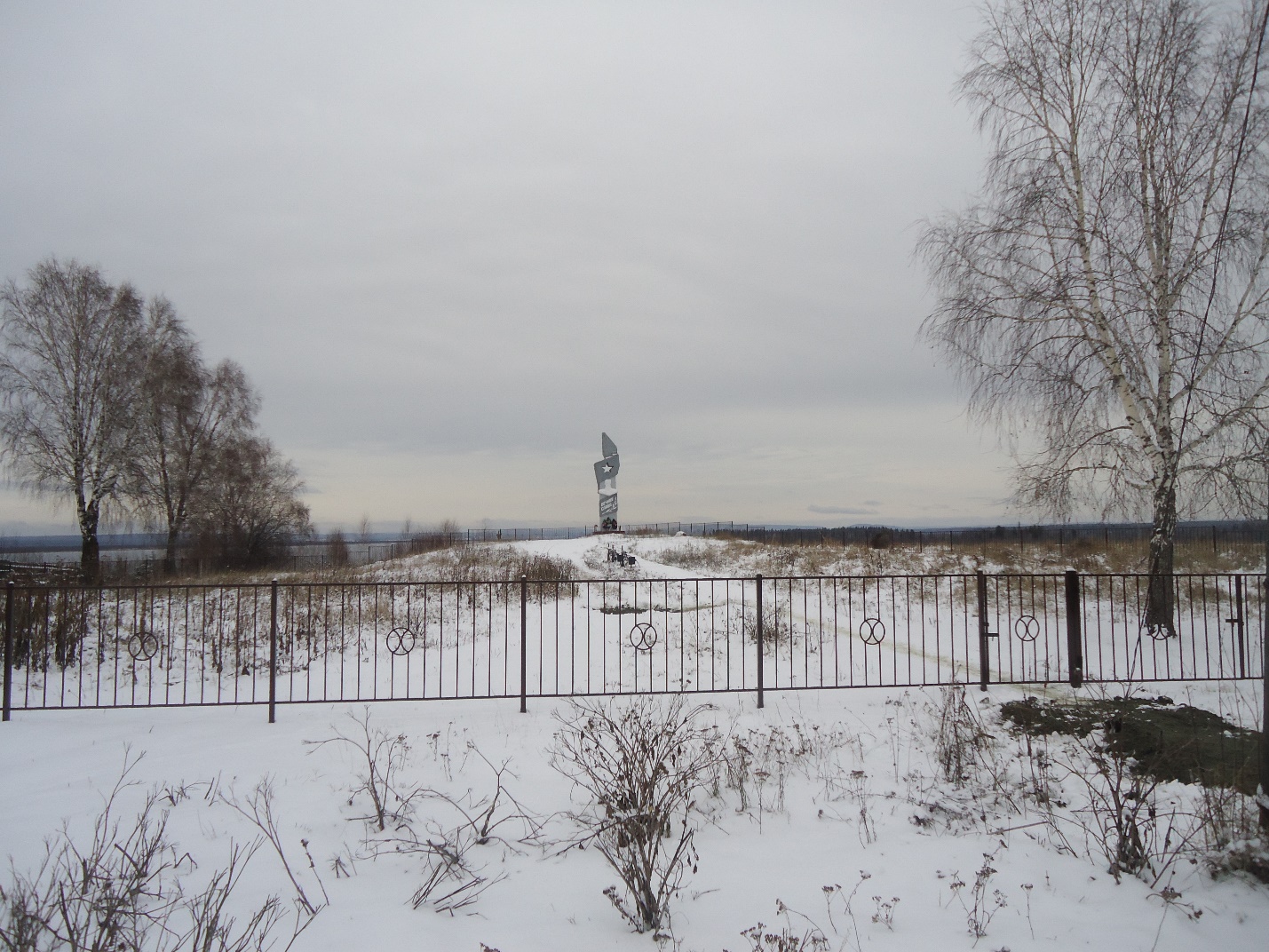 